МІНІСТЕРСТВО ОСВІТИ І НАУКИ УКРАЇНИВІННИЦЬКИЙ НАЦІОНАЛЬНИЙ АГРАРНИЙ УНІВЕРСИТЕТННВК «ВСЕУКРАЇНСЬКИЙ НАУКОВО-НАВЧАЛЬНИЙ КОНСОРЦІУМ»ІНСТИТУТ АГРОЕКОЛОГІЇ ТА ПРИРОДОКОРИСТУВАННЯ НААНМИКОЛАЇВСЬКИЙ НАЦІОНАЛЬНИЙ АГРАРНИЙ УНІВЕРСИТЕТЖИТОМИРСЬКИЙ НАЦІОНАЛЬНИЙ АГРОЕКОЛОГІЧНИЙ УНІВЕРСИТЕТ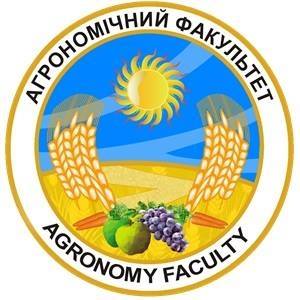 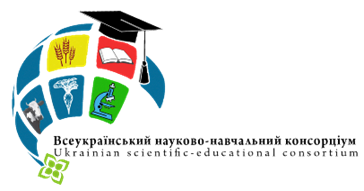 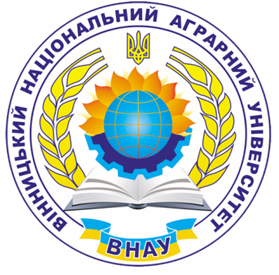 ІНФОРМАЦІЙНИЙ ЛИСТВельмишановні колеги, запрошуємо Вас взяти участь уВСЕУКРАЇНСЬКІЙ НАУКОВІЙ КОНФЕРЕНЦІЇ АСПІРАНТІВ, МАГІСТРІВ ТА СТУДЕНТІВ«Напрями досліджень в аграрній науці: стан та перспективи»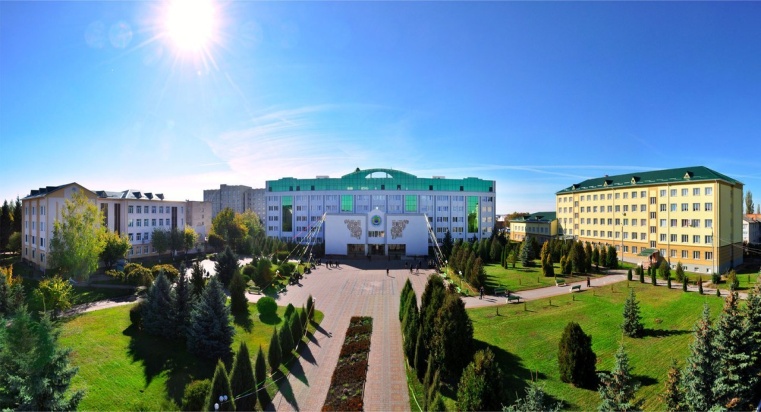 Державна реєстрація МОНУ ДНУ УкрІНТЕІ посв. 185 від 10 квітня 2019 р.23-24 квітня 2019 року м. ВінницяЗАПРОШЕННЯдо участі у всеукраїнській науковій конференції аспірантів, магістрів та студентів «НАПРЯМИ ДОСЛІДЖЕНЬ В АГРАРНІЙ НАУЦІ: стан та перспективи»23-24 квітня 2019 рокуТЕМА КОНФЕРЕНЦІЇ: пропагування наукових досліджень в аграрномусекторі у середовищі студентів та молодих вчених, вдосконалення успішної особистої молодого вченогоза ефективної взаємодії науковців та представниківагробізнесу.МЕТА КОНФЕРЕНЦІЇ: обговорення та пошук рішень актуальних технологічних, біологічних та екологічних проблем розвитку галузі рослинництва, встановлення контактів, обмін досвідом і публікація результатів наукових досліджень.ФОРМА УЧАСТІ: очна, заочнаРОБОЧІ МОВИ КОНФЕРЕНЦІЇ: українська, російська, англійськаОСНОВНИМИ ЗАВДАННЯМИ КОНФЕРЕНЦІЇ ЄАктуалізації проведення наукових досліджень для отримання високих рівнів ефективності в аграрному секторі.Оцінка взаємозалежності наукової сфери та виробництва.Пропагування впровадження передових досягнень науково-технічного прогресу в господарствах різних форм власності.Популяризація досягнень науки, техніки та інноваційних технологій.ТЕМАТИЧНІ НАПРЯМИ КОНФЕРЕНЦІЇСекція 1. Органічне та традиційне землеробство. Секція 2. Сучасні аспекти біології, селекції та захисту рослин.Секція 3. Рослинництво – проблеми та пріоритети. Секція 4. Овочівництво, виноградарство, лісівництво та садово-паркове господарство: проблематика та пріоритетні напрями розвитку. Секція 5. Екологічні проблеми у приміненні до сучасних агротехнологій. ПОРЯДОК РОБОТИ КОНФЕРЕНЦІЇ:УМОВИ УЧАСТІ У КОНФЕРЕНЦІЇВИМОГИ ДО ОФОРМЛЕННЯ СТАТЕЙ У ВСЕУКРАЇНСЬКОМУ НАУКОВО-ВИРОБНИЧНОМУ ЖУРНАЛІ «СІЛЬСЬКЕ ГОСПОДАРСТВО ТА ЛІСІВНИЦТВО» ВІННИЦЬКОГО НАЦІОНАЛЬНОГО АГРАРНОГО УНІВЕРСИТЕТУФайли називати за прикладом: zayavka_Petrenko; chek_Petrenko; tezy_Petrenko (statya_Petrenko).Кожному учаснику будуть надані: програма конференції і сертифікат учасника.Статті, подані учасниками конференції будуть надруковані після проведення конференції та надіслані на поштову адресу авторів. Електронний варіант збірника буде розміщено на сайті наукових фахових видань Вінницького національного аграрного університету https://vsau.org/nauka/naukovi-zhurnali.Заявкана участь у Всеукраїнській науковій конференції аспірантів, магістрів та студентів«Напрями досліджень в аграрній науці: стан та перспективи»23-24 квітня 2019 р.м. ВінницяРеквізити для оплати за участь у конференції:Отримувач: Вінницький національний аграрний університет МФО 820172/ Розрахунковий рахунок 31256282102055Код 00497236 Банк ДКСУ м. Київ. Кожному учаснику конференції будуть надані: програма конференції і сертифікат учасника.Статті, подані учасниками конференції до редакції фахового наукового видання Всеукраїнського науково-виробничого журналу «Сільське господарство та лісівництво», будуть надруковані після проведення конференції та надіслані на поштову адресу авторів. Електронний варіант збірника буде розміщено на сайті: https://vsau.org/nauka/naukovi-zhurnaliАДРЕСАВінницький національний аграрний університет21008, м. Вінниця, вул.. Сонячна 3, корпус №2, ауд. 2427Контактна особа: Паламарчук Віталій Дмитровичзаступник декана факультету агрономії та лісівництва з наукової роботиТелефон: 0973476532ДатаЧас проведенняВінницький національний аграрний університет 23.04.19впродовж дняЗаїзд та реєстрація учасників конференції23.04.19930-1300Знайомство з університетом23.04.191400-1630Екскурсія у Національний музей-садибу М.І. Пирогова23.04.191800Культурна програма24.04.2019800-10001000-1300Реєстрація учасників, кава-брейк (2 корпус, 2412) Пленарне засідання (ауд. 2421)24.04.20191300-1400Кава-брейк (їдальня університету, буфети) 24.04.20191400-1630Секційні засіданняСекція 1, ауд. 251224.04.20191400-1630Секція 2, ауд. 240824.04.20191400-1630Секція 3, ауд. 242124.04.20191400-1630Секція 4, ауд. 252124.04.20191400-1630Секція 5, ауд. 350524.04.20191630-1700Підведення підсумків1ЗаявкаОформити заявку на участь у конференції та надіслати копію квитанції про оплату участі з назвою «Квитанція_Прізвище автора». не пізніше 15 квітня 2019 року на електронну адресу: vd-palamarchuk@ukr.netТакож надіслати електронний варіант доповіді, оформлений відповідно до вимог з назвою «Доповідь_Прізвище автора».Автор доповіді – одна особа. У день конференції при собі мати презентацію доповіді (до 15 слайдів) на USB- накопичувачіВиступ на конференції – до 5-10 хвилин.2ОплатаОплата за участь у конференції студентам, аспірантам, працівникам Вінницького національного аграрного університету, коледжів та учасникам з інших установ для відшкодування витрат, пов’язаних із організацією конференції – 100 грн. (оплата на витрати, які будуть пов’язані з підготовкою, проведенням конференції та публікацією програми, сертифіката учасника конференції, кави-брейк)Обов’язково вказувати призначення платежу – участь у Всеукраїнській науковій конференції аспірантів, магістрів та студентів «НАПРЯМИ ДОСЛІДЖЕНЬ В АГРАРНІЙ НАУЦІ: стан та перспективи» 23-24 квітня 2019 року (м. Вінниця) та надіслати електронну копію квитанції з назвою  «Квитанція_ Прізвище автора». 3СтаттяПідготовлену статтю (8-16 сторінок), оформлену відповідно до вимог, на паперовому та електронному носіях подати не пізніше 17 квітня 2019 року на електронну адресу: https://vsau.org/nauka/naukovi-zhurnaliВимоги до оформлення статей фахового видання Всеукраїнського науково-виробничого журналу «Сільське господарство та лісівництво» Вінницького національного аграрного університету розміщені за адресою: https://vsau.org/nauka/naukovi-zhurnaliКонтактні особи:Мазур Олександр Васильович, тел. 098-529-86-18. Копію квитанції про оплату видання публікації надсилати лише після підтвердження відсутності ознак плагіату. Оплата за публікацію статей у фаховому виданні становить 60 грн. за кожну повну та неповну сторінку тексту. Обов’язково вказувати призначення платежу – публікація у виданні «Сільське господарство та лісівництво». Матеріали, оформлені з порушенням поставлених вимог та неоплачені, у яких буде виявлено ознаки плагіату, до друку не допускатимуться.Прізвище, ім’я, по-батьковіНауковий ступінь, вчене званняМісце роботи / навчанняПосадаПотреба технічного супроводу / житлаНомер телефонуЕ-mailНазва секціїНазва доповіді/статті